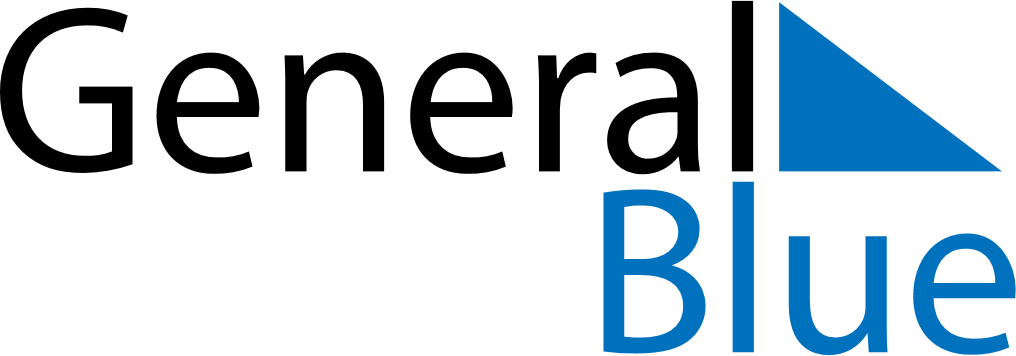 September 2029September 2029September 2029September 2029MaltaMaltaMaltaSundayMondayTuesdayWednesdayThursdayFridayFridaySaturday123456778Victory Day9101112131414151617181920212122Independence DayIndependence Day232425262728282930